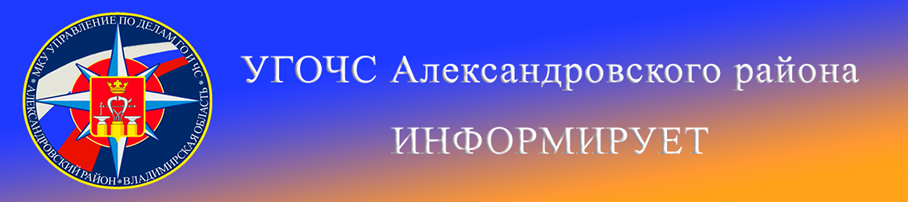 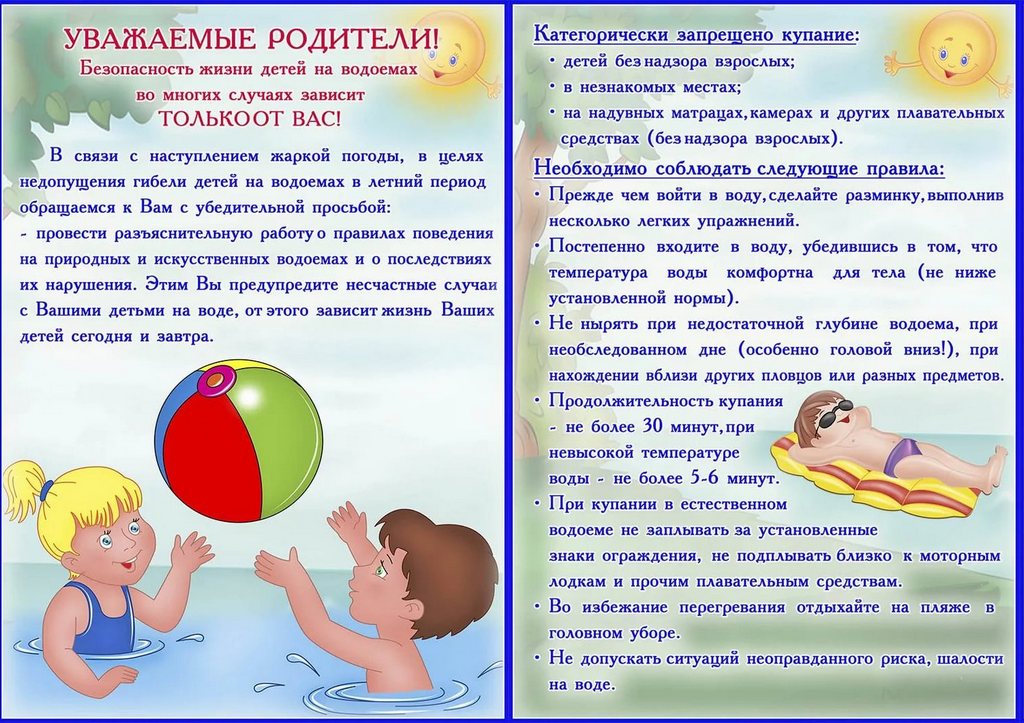 Напоминаем номера телефоны       экстренных служб района:112            (49244) 2-34-12